Vážení rodiče,    dovolte nám, abychom Vám poděkovali za to, že umožníte svému dítěti účast na lyžařském kurzu. Jeho přihlášením přispějete k tomu, že bude naplněn dostatečný počet žáků a tím umožněno uskutečnit tento kurz.     Zasíláme informace týkající se kurzu. Finanční částku 4200,- máte možnost splatit v měsíci září – leden. Rozhodně do konce října potřebujeme minimální zálohu 1.500,- Kč od každého žáka na zaplacení zálohy majiteli objektu.     V ceně není zahrnuto jízdné na vleku. Na vleky postačí žákům 1.200,- Kč. Začínajícím lyžařům 800,- Kč.     Chata Vigona, ve které se kurz uskuteční, se nachází přímo na sjezdovce.     Žáci by si měli s předstihem zajistit lyžařské vybavení a oblečení (lyže – nutné seřízení ze servisu, lyžařské boty, helma, lyžařské brýle, lyžařská či zimní bunda,, oteplovačky, rukavice, čepici, šálu). Lyže a lyžařské boty lze v omezeném množství zapůjčit ve škole. Mgr. Daniela Deusová                                                                   Mgr. Marta Klimtová     ředitelka školy                                                                       vedoucí lyžařského kurzu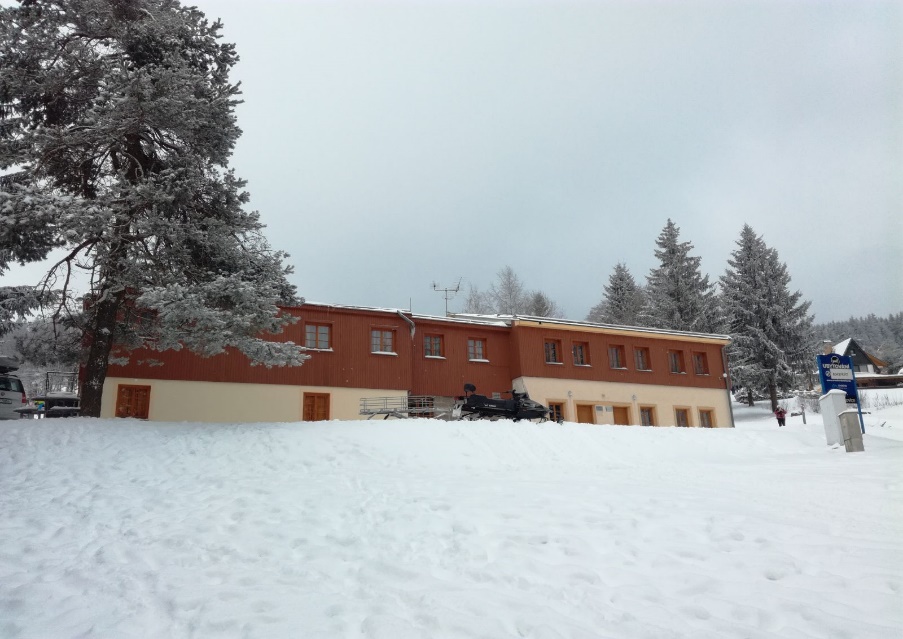   CHATA VIGONA 561 64 ČENKOVICE                                  Termín:     24. 1. – 31. 1. 2020                             Cena kurzu:    4200,-   včetně dopravy Zde prosím odstřihněte:……………………………………………………………………………………………..Přihlašuji dceru/ syna__________________________na lyžařský kurz ve dnech 24. 1. – 31. 1. 2020 a posílám zálohu _______________,- Kč.                                                  _____________________                                                         podpis rodičů 